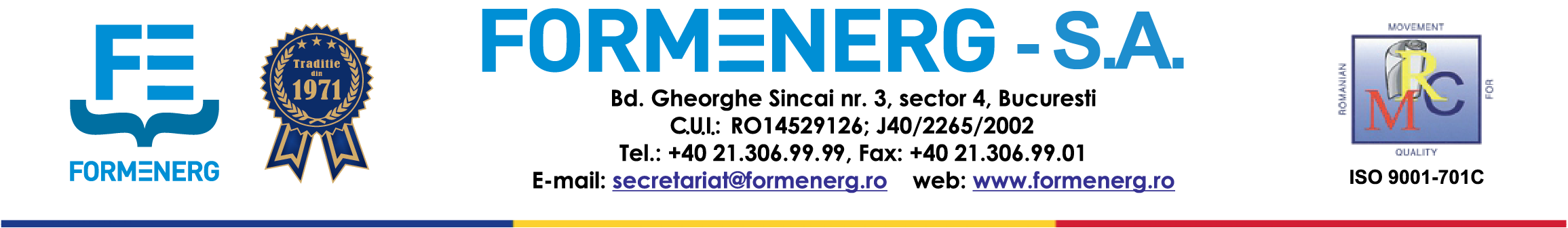                                                                                                                                                   Formularul  nr. 1OPERATOR ECONOMIC                                                                  ____________________           (denumirea/numele)SCRISOARE DE ÎNAINTARE     Către,                 FORMENERG SA – Bucuresti,           cu sediul in:  B-dul Gheorghe Şincai, Nr. 3, 040311,  sector 4,             Bucuresti,  T; 021 306 99 99, F:021 306 99 01,                                                                  e-mail; achizitie@formenerg.ro                Ca urmare a anuntului publicitat, publicat pe site-ul http://formenerg.ro/achizitie.php cu nr………....,  privind procedura de „achizitie directa”, pentru atribuirea contractului de “Lucrari de reparatii fatada cladirii- zona superioara”,    Cod CPV; 45443000-4 (lucrari de fatade).noi ..............................………………………………………………......................................…………... vă                                                                     (denumirea/numele ofertantului, adresa completa, CUI)transmitem alăturat , următoarele:              1. Coletul sigilat şi marcat în mod vizibil, conţinând, în original       a) oferta;       b) documentele care însoţesc oferta.    Avem speranţa că oferta noastră este corespunzătoare şi vă satisface cerinţele.    Cu stimă,                                         .Operator economic,_________________(semnatura/stampilă autorizată)                                                                                                                                             Formularul  nr. 2OPERATOR ECONOMIC                                                                  ____________________           (denumirea/numele)FORMULAR DE OFERTĂ     Către,                FORMENERG SA – Bucuresti,           cu sediul in:  B-dul Gheorghe Şincai, Nr. 3, 040311,  sector 4,             Bucuresti,  T; 021 306 99 99, F:021 306 99 01,                                                                  e-mail; achizitie@formenerg.ro1. Examinând documentaţia de atribuire, subsemnaţii, reprezentanţi ai ofertantului  _________________ (denumirea/numele ofertantului), ne oferim ca, in conformitate cu prevederile şi cerinţele cuprinse în documentaţia mai sus menţionată, să executam lucrarile pentru suma de _______________________ (suma în litere şi în cifre, precum şi moneda ofertei), la care se adaugă taxa pe valoare adăugată în valoare de ___________________ (suma în litere şi în cifre). 2. Ne angajăm ca, în cazul în care oferta noastră este stabilită câştigătoare, să executam lucrarile în termenele impuse prin documentaţia de atribuire.3. Ne angajam să menţinem această ofertă valabilă pentru o durată de 90 zile (nouazeci), respectiv până la data de........................., inclusiv, şi ea va rămâne obligatorie pentru noi şi poate fi acceptată oricând înainte de expirarea perioadei de valabilitate.4. Până la încheierea şi semnarea contractului aceasta ofertă, împreună cu comunicarea transmisă de dumneavoastră, prin care oferta noastră este stabilită câştigătoare, vor constitui un contract angajant intre noi.5. Precizam că :     _    |_|   depunem oferta alternativa, ale cărei detalii sunt prezentate într-un formular de oferta separat, marcat in mod clar "alternativă";     _    |_|   nu depunem ofertă alternativă.    (Se bifează opţiunea corespunzătoare)6. Am înţeles şi consimţim ca, în cazul în care oferta noastră este stabilită ca fiind câştigătoare, să constituim garanţie de bună execuţie a contractului, în conformitate cu prevederile din documentaţia de atribuire.7. Înţelegem că nu sunteţi obligaţi să acceptaţi oferta cu cel mai scăzut preţ sau orice altă ofertă pe care o puteţi primi.Data _____/_____/__________________, (semnătura), în calitate de _____________________, legal autorizat să semnez oferta pentru şi în numele ____________________________________(denumirea/numele operatorului economic).  OPERATOR ECONOMIC					  	         Anexa I  la Formularul nr. 2……………………………….      (denumirea/numele)CENTRALIZATOR DE PREŢURIlei –       Total general  = ................ lei +  ......... lei (Valoare TVA)Data completării : [ZZ.LL.AAAA]				Operator economic,……....………………………..(nume, prenume, semnătura autorizată şi ştampila)                                                                                                                           Formularul nr. 3OPERATOR ECONOMIC                                                                ...........................................                                                                  (denumirea/numelePROPUNERE  TEHNICĂ        Către, .......................................................................………………………………………………………………………………………………………………………………………………………………………………………………...………………………………………………………………………………………………....................................(denumirea autoritatii contractante/ adresa completă)			             Fişa tehnică pentru lucrarile  ofertateNota; Operatorul economic va descrie in amanunt modul cum sunt indeplinite cerintele caietului de sarcini;          ----Data completării	Operator economic,          ...................................                                                                          (semnătură autorizată)                                                                                                                                            Formularul nr. 4OPERATORUL ECONOMIC.................................................
(denumirea)GRAFIC FIZIC ŞI VALORIC DE EXECUTIE A LUCRARIIOPERATORUL ECONOMIC,.........................................
(semnătura autorizata)Formularul nr. 5   OFERTANT                                                                    ____________________        (denumirea/numele)         DECLARAŢIEprivind neîncadrarea în situaţiile prevăzute la  art. 164 din  Legea 98/2016Subsemnatul,_______________________________________, reprezentant împuternicit al _______________________________________________________, în calitate de candidat/ofertant/ofertant asociat/terţ susţinător al candidatului/ofertantului, declar pe propria răspundere, sub sancţiunea excluderii din procedură  de achiziţie publică  și sub sancţiunile aplicabile faptei de fals în acte publice, că nu mă aflu în situaţia prevazută la art. 164 din Legea nr. 98/2016 privind achizitiile publice, respectiv: (1) nu s-a stabilit, în urma analizei informaţiilor şi documentelor prezentate de mine, sau nu am luat cunoştinţă în orice alt mod că am fost condamnat prin hotărâre definitivă a unei instanţe judecătoreşti, pentru comiterea uneia dintre următoarele infracţiuni:    a) nu am participat la constituirea unui grup infracţional organizat, prevăzută de art. 367 din Legea nr. 286/2009 privind Codul penal, cu modificările şi completările ulterioare, sau de dispoziţiile corespunzătoare ale legislaţiei penale a statului în care am fost condamnat;    b) nu am participat la infracţiuni de corupţie, prevăzute de art. 289 - 294 din Legea nr. 286/2009, cu modificările şi completările ulterioare, şi infracţiuni asimilate infracţiunilor de corupţie prevăzute de art. 10 - 13 din Legea nr. 78/2000 pentru prevenirea, descoperirea şi sancţionarea faptelor de corupţie, cu modificările şi completările ulterioare, sau de dispoziţiile corespunzătoare ale legislaţiei penale a statului în care am fost condamnat;    c) nu am participat la infracţiuni împotriva intereselor financiare ale Uniunii Europene, prevăzute de art. 181 - 185 din Legea nr. 78/2000, cu modificările şi completările ulterioare, sau de dispoziţiile corespunzătoare ale legislaţiei penale a statului în care am fost condamnat;   d) nu am participat la acte de terorism, prevăzute de art. 32 - 35 şi art. 37 - 38 din Legea nr. 535/2004 privind prevenirea şi combaterea terorismului, cu modificările şi completările ulterioare, sau de dispoziţiile corespunzătoare ale legislaţiei penale a statului în care am fost condamnat;   e) nu am participat la spălarea banilor, prevăzută de art. 29 din Legea nr. 656/2002 pentru prevenirea şi sancţionarea spălării banilor, precum şi pentru instituirea unor măsuri de prevenire şi combatere a finanţării terorismului, republicată, cu modificările ulterioare, sau finanţarea terorismului, prevăzută de art. 36 din Legea nr. 535/2004, cu modificările şi completările ulterioare, sau de dispoziţiile corespunzătoare ale legislaţiei penale a statului în care am fost condamnat;    f) nu am participat la traficul şi exploatarea persoanelor vulnerabile, prevăzute de art. 209 - 217 din Legea nr. 286/2009, cu modificările şi completările ulterioare, sau de dispoziţiile corespunzătoare ale legislaţiei penale a statului în care am fost condamnat;    g) nu am participat la actiuni de fraudă, în sensul articolului 1 din Convenţia privind protejarea intereselor financiare ale Comunităţilor Europene din 27 noiembrie 1995.(2) De asemenea, declar ca nu exista persoana condamnată printr-o hotărâre definitiva care sa fie membru al organului de administrare, de conducere sau de supraveghere al operatorului economic sau care are putere de reprezentare, de decizie sau de control în cadrul acestuia.               Subsemnatul declar cã informaþiile furnizate sunt complete și corecte în fiecare detaliu și înteleg cã autoritatea contractantã are dreptul de a solicita în scopul verificãrii și confirmãrii declaraþiilor, orice documente doveditoare de care dispun.               Înteleg cã în cazul în care aceastã declaraþie nu este conformã cu realitatea sunt pasibil de încãlcarea prevederilor legislaþiei penale privind falsul în declaraþii.Data completării ......................Ofertant,_________________(semnatura/stampilă autorizată)Formularul nr. 6                                                                                                                   OFERTANT                                                                                                       ________________         (denumirea/numele)                      DECLARAŢIEprivind neîncadrarea în situaţiile prevăzute la art. 167 din  Legea 98/2016Subsemnatul, ............................................................. reprezentant împuternicit al .................................. .........................................................................................(denumirea operatorului economic), în calitate de candidat/ofertant/ofertant asociat/terþ susþinãtor al candidatului/ofertantului, la procedura de achiziție publicã pentru atribuirea contractului având ca obiect ................................................................................................. cod CPV ……………….……………………..., organizatã de FORMENERG SA – Bucuresti,      cu sediul in:  B-dul Gheorghe Şincai, Nr. 3, 040311, sector 4,   Bucuresti,  T; 021 306 99 99, F:021 306 99 01,  e-mail; achizitie@formenerg.ro , declar pe propria rãspundere cã nu mã aflu în vreuna din situaþiile prevãzute la art. 167 din Legea 98/2016 privind achizitiile publice, respectiv:    a) nu am încălcat obligaţiile stabilite potrivit art. 51, iar autoritatea contractantă poate demonstra acest lucru prin orice mijloc de probă adecvat, cum ar fi decizii ale autorităţilor competente prin care se constată încălcarea acestor obligaţii;    b) nu ma aflu în procedura insolvenţei sau în lichidare, în supraveghere judiciară sau în încetarea activităţii;    c) nu am comis o abatere profesională gravă care îmi pune în discuţie integritatea, iar autoritatea contractantă poate demonstra acest lucru prin orice mijloc de probă adecvat, cum ar fi o decizie a unei instanţe judecătoreşti sau a unei autorităţi administrative;   d) nu am  încheiat cu alţi operatori economici acorduri care vizează denaturarea concurenţei în cadrul sau în legătură cu procedura în cauză;    e) nu ma aflu într-o situaţie de conflict de interese în cadrul sau în legătură cu procedura în cauză, iar această situaţie nu poate fi remediată în mod efectiv prin alte măsuri mai puţin severe;    f) participarea mea anterioară la pregătirea procedurii de atribuire nu a condus la o distorsionare a concurenţei, iar această situaţie nu poate fi remediată prin alte măsuri mai puţin severe;   g) nu am încălcat în mod grav sau repetat obligaţiile principale ce-i reveneau în cadrul unui contract de achiziţii publice, al unui contract de achiziţii sectoriale sau al unui contract de concesiune încheiate anterior, iar aceste încălcări au dus la încetarea anticipată a respectivului contract, plata de daune-interese sau alte sancţiuni comparabile;    h) nu m-am făcut vinovat de declaraţii false în conţinutul informaţiilor transmise la solicitarea autorităţii contractante în scopul verificării absenţei motivelor de excludere sau al îndeplinirii criteriilor de calificare şi selecţie, nu am prezentat aceste informaţii sau nu nu sunt în măsură să prezinte documentele justificative solicitate;    i) nu am încercat să influenţez în mod nelegal procesul decizional al autorităţii contractante, să obţin informaţii confidenţiale care mi-ar putea conferi avantaje nejustificate în cadrul procedurii de atribuire sau nu am furnizat din neglijenţă informaţii eronate care pot avea o influenţă semnificativă asupra deciziilor autorităţii contractante privind excluderea mea din procedura de atribuire, selectarea sau atribuirea contractului de achiziţie publică/acordului-cadru către mine. Subsemnatul declar că informaţiile furnizate sunt complete şi corecte în fiecare detaliu şi înteleg că autoritatea contractantă are dreptul de a solicita, în scopul verificării şi confirmării declaraţiilor orice documente doveditoare de care dispunem.Înteleg că în cazul în care această declaraţie nu este conformă cu realitatea sunt pasibil de încalcarea prevederilor legislaţiei penale privind falsul în declaraţii.Data completării ......................Ofertant,_________________(semnătură/ştampilă autorizată)                                                                                                         Formularul nr. 7OFERTANT                                                                                            __________________   (denumirea/numele)                      DECLARAŢIEprivind neîncadrarea în situaţiile prevăzute la art. 60 din  Legea 98/2016Subsemnatul ........................................................, reprezentant împuternicit al .......................................................................................................................................(denumirea și datele de identificare ale operatorului economic) declar pe propria rãspundere, sub sancþiunea excluderii din procedurã si sub sancþiunile aplicate faptei de fals în acte publice, cã nu mã aflu în situaþiile prevãzute la art. 60 din Legea nr. 98/2016 privind achizitiile publice.	În sensul celor de mai sus, declar pe propria raspundere cã nu exista situatii  în care membrii personalului autorităţii contractante care sunt implicaţi în desfăşurarea procedurii de atribuire sau care pot influenţa rezultatul acesteia au, în mod direct sau indirect, un interes financiar, economic sau un alt interes personal, care ar putea fi perceput ca element care compromite imparţialitatea ori independenţa lor în contextul procedurii de atribuire.               In acest sens, membrii personalului autorităţii contractante care sunt implicaţi în desfăşurarea procedurii de atribuire sau care pot influenţa rezultatul acesteia sunt urmatorii: Bica Lucian – Director General,Cristescu Vasile Nicolae l-Sef Birou Financiar-Contabilitate,Toader Alexandru – Sef Birou Administrativ-A.P. Tranca Sorin – Administrator retea de calculatoare, Carp Nicoleta –Consilier Juridic,,               Subsemnatul declar că informaţiile furnizate sunt complete şi corecte în fiecare detaliu şi înteleg că autoritatea contractantă are dreptul de a solicita, în scopul verificării şi confirmării declaraţiilor orice documente doveditoare de care dispunem.Înteleg că în cazul în care această declaraţie nu este conformă cu realitatea sunt pasibil de încalcarea prevederilor legislaţiei penale privind falsul în declaraţii.Data completării ......................(numele si prenume)____________________, (semnatura si stamplia), in calitate de __________________, legal autorizat sa semnez oferta pentru si in numele ____________________________________.                                                       (denumire/nume ofertantului)OFERTANT                                                                                                                     Formularul nr  8   ____________________ (denumirea/numele)FIŞĂ DE INFORMAŢII GENERALEEchivalenta leu/euro se face pentru valoarea medie anuala a cursului valutar de referinta publicata de BNR in anul respectiv: Data completării ......................Ofertant,_________________(semnatura/stampilă autorizată)   Formularul nr. 9     Operator economic    . ................................     (denumirea/numele) DECLARAŢIE
PRIVIND EFECTIVUL MEDIU ANUAL AL PERSONALULUI ANGAJAT ŞI
AL CADRELOR DE CONDUCERE                     Subsemnatul, reprezentant împuternicit al ……………………...................................………………………………………………………………………………………………………………. (denumirea/numele şi sediul/adresa candidatului/ofertantului), declar pe propria răspundere, sub sancţiunile aplicate faptei de fals în acte publice, că datele prezentate în tabelul anexat sunt reale.                       Subsemnatul declar că informaţiile furnizate sunt complete şi corecte în fiecare detaliu şi înţeleg că autoritatea contractantă are dreptul de a solicita, în scopul verificării şi confirmării declaraţiilor, situaţiilor şi documentelor care însoţesc oferta, orice informaţii suplimentare în scopul verificării datelor din prezenta declaraţie.     Subsemnatul autorizez prin prezenta orice instituţie, societate comercială, bancă, alte persoane juridice să furnizeze informaţii reprezentanţilor autorizaţi ai ........................................... ……………………………………………………………………………………………………………….(denumirea şi adresa autorităţii contractante) cu privire la orice aspect tehnic şi financiar în legătură cu activitatea noastră. Anexez la declaratie CV-urile personalului de conducere, precum si a personalului responsabil pentru indeplinirea contractului de inchiriere.    Data completării ......................Operator economic,………… ……………….(semnatura autorizată )Nr crtDenumire produsUMCantit.Pret unitar(lei/UM) fara TVAPreţ total     (lei)Preţ total     (lei)Preţ total     (lei)Nr crtDenumire produsUMCantit.Pret unitar(lei/UM) fara TVAPreţ totalMaterialeManopera1Montare /demontare schele metalice, organizare santier, 3 locuri( L=5m, H=16m), 2 locuri (l=10m, H=16m) sau inchiriere nacelaset1,002Decopertare, curatare tencuiala afectata la perete si atic, in zonele centurii superioare, m²65,003Degajare prin purtare directa reziduurile de moloz din tencuiala .t1,004Fixare mecanica plaza rabitz pe perete si aticm²65,005Amorsare cu amorsa tip CT ptr. tencuiala si zidarie, m²65,006Tencuit cu mortar preparat pe baza de nisip su multibatm²65,007Gletuit finisarem²150,008zugraveli cu vopsea lavabila de exterior (2 straturi + amorsa)m²150,009Incarcare container cu reziduuri santiert1,0010Curatat, maturat trotuar, in zona santieruluiset1,00Total Nr.crt.Denumire operatie/lucrareDescrierea detaliata a lucrarii.Temen maxim de executie a lucrariiNr.crt.Denumire operatie/lucrareDescrierea detaliata a lucrarii.Temen maxim de executie a lucrarii1234Nr. crt.Grupa de lucrariAnul IAnul IAnul I...Anul nNr. crt.Grupa de lucrariLunaLunaLunaLunaLunaNr. crt.Grupa de lucrari123...n1.2.3....1DENUMIRE:2Adresa sediului central3Telefon:4Fax:5E-mail:6Cod fiscal:7Nr. înregistrare la Registrul Comerţului 8Cont IBAN- Trezorerie9Puncte de lucru locale(adrese complete, telefon/telex/fax,)10Obiect de activitate, pe domenii(în conformitate cu prevederile din statutul propriu)11Principala piaţă a afacerilor:12Cifra de afaceri anuala, pe ultimii trei ani:la 31 decembrie- mii lei fara TVA-la 31 decembrie- echivalent euro -Medie anuală                                                       Anul 1Anul2Anul 3Personal angajatDin care personal de conducere